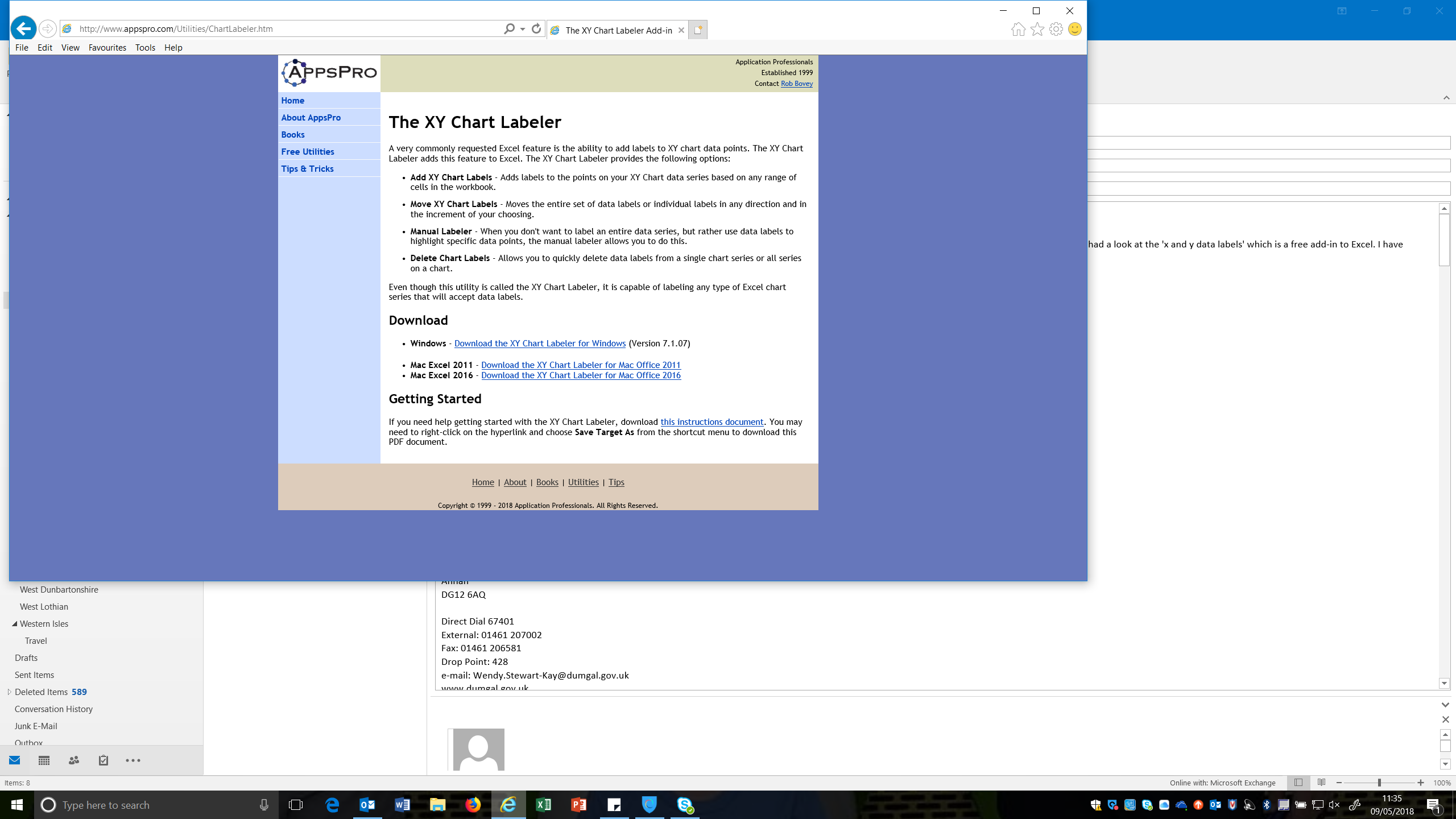 http://www.appspro.com/Utilities/ChartLabeler.htm 